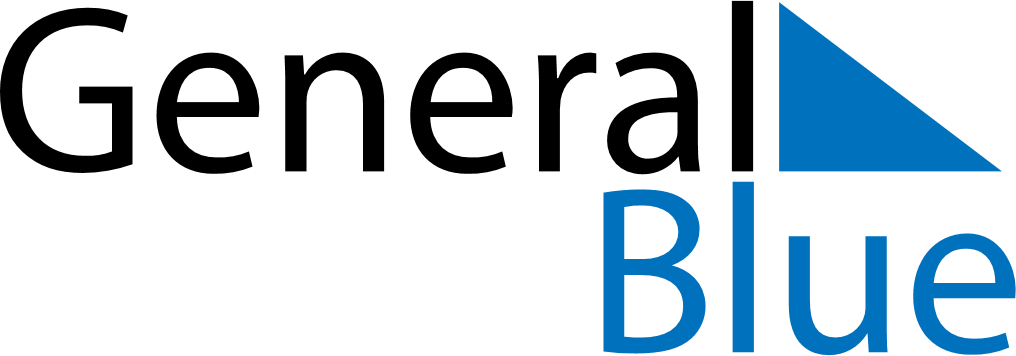 November 2024November 2024November 2024November 2024November 2024November 2024Kalifornsky, Alaska, United StatesKalifornsky, Alaska, United StatesKalifornsky, Alaska, United StatesKalifornsky, Alaska, United StatesKalifornsky, Alaska, United StatesKalifornsky, Alaska, United StatesSunday Monday Tuesday Wednesday Thursday Friday Saturday 1 2 Sunrise: 9:29 AM Sunset: 6:07 PM Daylight: 8 hours and 38 minutes. Sunrise: 9:32 AM Sunset: 6:05 PM Daylight: 8 hours and 33 minutes. 3 4 5 6 7 8 9 Sunrise: 8:34 AM Sunset: 5:02 PM Daylight: 8 hours and 27 minutes. Sunrise: 8:37 AM Sunset: 5:00 PM Daylight: 8 hours and 22 minutes. Sunrise: 8:39 AM Sunset: 4:57 PM Daylight: 8 hours and 17 minutes. Sunrise: 8:42 AM Sunset: 4:54 PM Daylight: 8 hours and 12 minutes. Sunrise: 8:45 AM Sunset: 4:52 PM Daylight: 8 hours and 7 minutes. Sunrise: 8:47 AM Sunset: 4:49 PM Daylight: 8 hours and 2 minutes. Sunrise: 8:50 AM Sunset: 4:47 PM Daylight: 7 hours and 57 minutes. 10 11 12 13 14 15 16 Sunrise: 8:53 AM Sunset: 4:45 PM Daylight: 7 hours and 51 minutes. Sunrise: 8:55 AM Sunset: 4:42 PM Daylight: 7 hours and 47 minutes. Sunrise: 8:58 AM Sunset: 4:40 PM Daylight: 7 hours and 42 minutes. Sunrise: 9:00 AM Sunset: 4:37 PM Daylight: 7 hours and 37 minutes. Sunrise: 9:03 AM Sunset: 4:35 PM Daylight: 7 hours and 32 minutes. Sunrise: 9:05 AM Sunset: 4:33 PM Daylight: 7 hours and 27 minutes. Sunrise: 9:08 AM Sunset: 4:31 PM Daylight: 7 hours and 22 minutes. 17 18 19 20 21 22 23 Sunrise: 9:11 AM Sunset: 4:29 PM Daylight: 7 hours and 18 minutes. Sunrise: 9:13 AM Sunset: 4:27 PM Daylight: 7 hours and 13 minutes. Sunrise: 9:16 AM Sunset: 4:24 PM Daylight: 7 hours and 8 minutes. Sunrise: 9:18 AM Sunset: 4:22 PM Daylight: 7 hours and 4 minutes. Sunrise: 9:21 AM Sunset: 4:20 PM Daylight: 6 hours and 59 minutes. Sunrise: 9:23 AM Sunset: 4:19 PM Daylight: 6 hours and 55 minutes. Sunrise: 9:25 AM Sunset: 4:17 PM Daylight: 6 hours and 51 minutes. 24 25 26 27 28 29 30 Sunrise: 9:28 AM Sunset: 4:15 PM Daylight: 6 hours and 47 minutes. Sunrise: 9:30 AM Sunset: 4:13 PM Daylight: 6 hours and 43 minutes. Sunrise: 9:32 AM Sunset: 4:11 PM Daylight: 6 hours and 39 minutes. Sunrise: 9:35 AM Sunset: 4:10 PM Daylight: 6 hours and 35 minutes. Sunrise: 9:37 AM Sunset: 4:08 PM Daylight: 6 hours and 31 minutes. Sunrise: 9:39 AM Sunset: 4:07 PM Daylight: 6 hours and 27 minutes. Sunrise: 9:41 AM Sunset: 4:05 PM Daylight: 6 hours and 24 minutes. 